106年新北市客家義民爺文化節活動「好客青年創義四格漫畫競賽」報名簡章前言：    新北市客家事務局為了讓客家藝術文化傳承與創新發展，鼓勵青年學子團隊或師生一同響應「好客青年創義四格漫畫競賽」，特邀請「全國最優質美術設計學校-新北市私立復興高級商工職業學校」協辦，以[客家義民故事]之先烈愛鄉愛國情操，保家衛民之精神及客家忠義文化，結合新生代[行俠仗義]的無限創意與多元素材為主題，採四格漫畫方式表現，促使與時俱進接軌現代，同時延續傳統文化精髓，達到客家文化傳承與創新之目標。主辦單位：新北市政府客家事務局承辦單位：復興高級商工職業學校收件日期：自即日起至8月11日(五)止。(以郵戳為憑)參賽資格與組別：1.參與資格：凡對漫畫創作有興趣之學生皆可參加。2.參賽組別：共分三組「國小組」、「國中組」、「高中職大專組」，參賽學生以106學年度在學學籍為準。3.為豐富參賽作品，得奬者以不重複得奬為原則。4.參賽學生就讀學校與參與組別，以暑假之前就讀之學校與年級為原則。徵件規格與題材範圍：1.本次參賽作品須以義民祭故事形象為主軸，導入客家元素為發想。2.以圖畫紙A3(29.7×42公分)直式，格式以四格漫畫為限。(格示範例請參照附件1)3.作品的構圖、用色、創意及技巧，手繪、電繪、攝影拼貼不拘，請自由發揮，以生動活潑之方式表達主題意義及重點。畫面輔以精簡文字，且仍能呈現創意之幽默漫畫為上選，請儘量以圖案意象的聯想、誇張、隱喻、比擬等方式來表達情感張力與戲劇情節。投稿辦法：1.郵寄報名請參賽者將作品及四格漫畫競賽同意書以紙本（電繪需輸出A3尺寸）掛號郵寄(郵戳為憑)或親送至『23451新北市永和區秀朗路一段201號-復興商工學務處-2017好客青年創義四格漫畫活動小組收』。報名及收件至8月11日（星期五）下午5點截止，並於信封上註明報名活動名稱及組別。本活動免報名費，須自行負擔掛號郵寄相關費用。2.學校集體送件集體送件方式請至新北市政府客家事務局網頁表單下載區下載。(http://www.hakka-affairs.ntpc.gov.tw/) 下載所需報名表(附件2)及四格漫畫競賽同意書(附件3)後，可將作品交給學校學務處或輔導室，由學校統一收集後，於報名截止日前將漫畫作品寄達『23451新北市永和區秀朗路一段201號-復興商工學務處-2017好客青年創義四格漫畫活動小組收』。3.信件內容須包含：參賽者報名表、四格漫畫競賽同意書、作品正本一份。4.洽詢專線：復興商工學務處 邱鵬城組長02-2926-2121#217 聯絡人：復興美工 邱鵬城組長新北市政府客家事務局綜合規劃科 黃剛強先生02-2960-3456#60165.報名簡章及報名表下載網址: 新北市政府客家事務局網站表單下載區下載。  (http://www.hakka-affairs.ntpc.gov.tw/)，請依格式填列。評分標準：主題符合程度  40％(傳達客家精神主題之符合程度。)漫畫連貫性    30％(故事連貫性，內容是否通順易懂。)漫畫完成度    30％(漫畫之表達性、趣味性或藝術性。)獎勵辦法：每組前三名各一名，佳作各三名。
高中職大專組:第一名：每名奬金一萬元，獎狀一紙。
第二名：每名奬金七千元，獎狀一紙。
第三名：每名奬金三千元，獎狀一紙。
佳  作：每名奬金兩千元，獎狀一紙。國中組:第一名：每名奬金五千元，獎狀一紙。
第二名：每名奬金三千元，獎狀一紙。
第三名：每名奬金二千元，獎狀一紙。
佳  作：每名奬金一千五百元，獎狀一紙。國小組:第一名：每名奬金三千元，獎狀一紙。
第二名：每名奬金二千元，獎狀一紙。
第三名：每名奬金一千五百元，獎狀一紙。
佳  作：每名奬金一千元，獎狀一紙。注意事項：作品內容不得出現有關作者個人之相關訊息或提示。參賽作品評定後，得獎者由主辦單位以書面或電話通知參賽者，並於評審會議後將得獎名單刊登於新北客家事務局活動網站(http://www.hakka-affairs.ntpc.gov.tw)。作品無論採用與否均不予退件，得獎作品之著作財產權歸新北客家局所有，並同意授權主辦單位於不另行通知及致酬之情況下，有重製、廣告宣傳、網路公開展示、公開傳輸之權利。每人參賽作品以一幅為限，參選作品應為未曾發表之作品，且一稿不得二投，並不得抄襲、模仿或剽竊他人之作品，如經檢舉抄襲並查證屬實者，喪失參賽資格，並須返還得獎獎金。若有涉及相關著作權法律責任及侵害第三人權利時，悉由作品提供者自行負法律上責任，概與主辦單位無關。參加活動者所填寫的通訊聯絡方式(如E-mail、地址、聯絡電話等)，相關資料不真實或不完整者，視同放棄得獎資格。參賽學生就讀學學校與參與組別，以暑假之前就讀之學校與年級為主。凡報名參賽者，即視同承認本活動辦法的各項內容及規定，本比賽辦法如有未盡事宜，主辦單位保留修改之權利。附件1：作品格式範例(圖紙尺寸: A3 29.7×42公分 直式)(9公分*16公分*4格)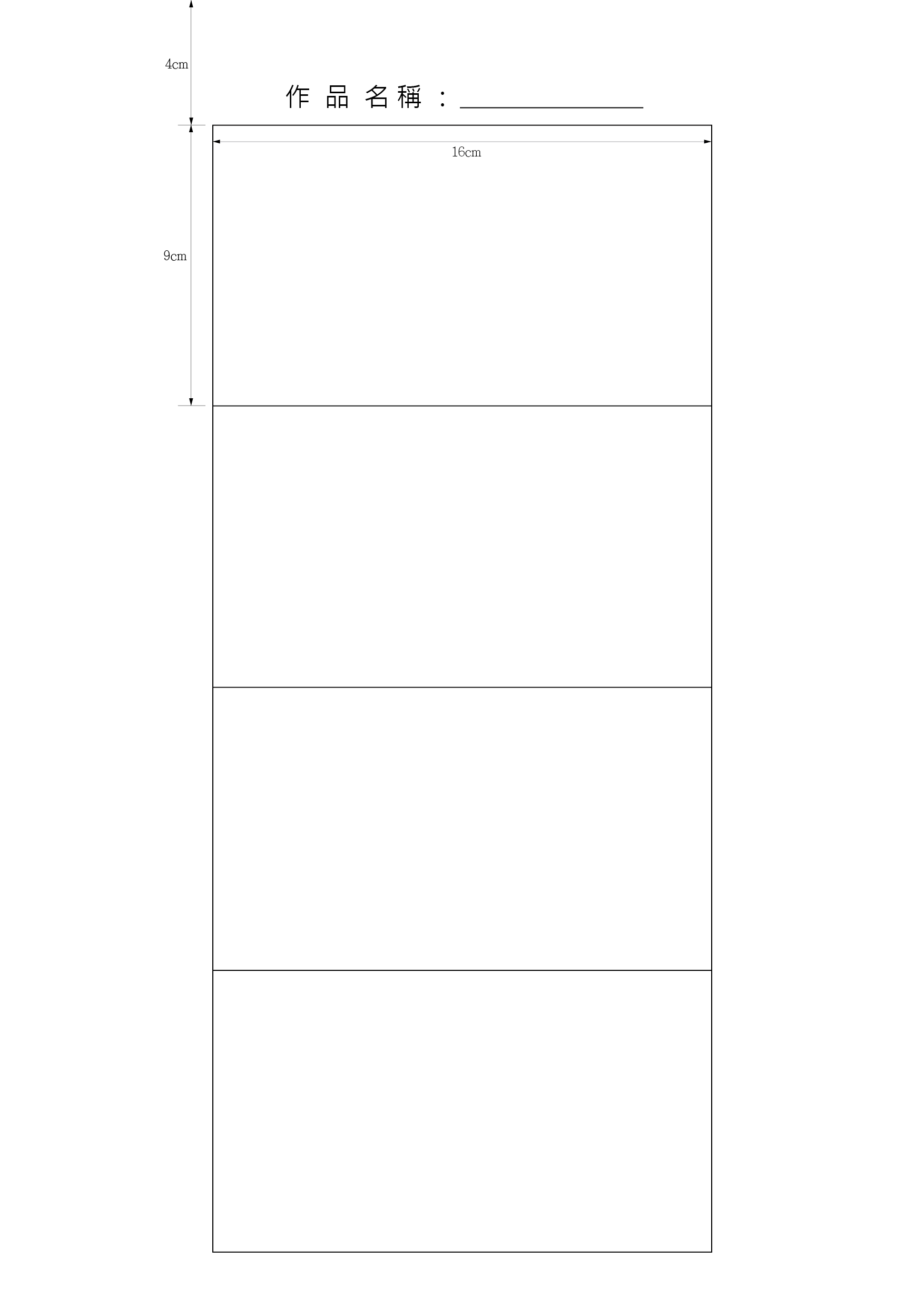 106年新北市客家義民爺文化節活動「好客青年創義四格漫畫競賽」報名表作品編號（由主辦單位填寫）：＿＿＿＿＿凡參賽者均應遵守106年新北市客家義民爺文化節活動「好客青年創義四格漫畫競賽」之各項規定。106年新北市客家義民爺文化節活動「好客青年創義四格漫畫競賽」同意書本人保證參賽作品確由本人創作，絕無侵害他人著作權或違反其他法律情事，如有抄襲或仿冒情事，經主辦單位裁決認定後，除取消資格外，並自行負擔法律責任。本人同意，參賽作品若經主辦單位評審獲選，主辦單位得運用各種方式推廣該得獎作品；且同意主辦單位及主辦單位授權之人，推廣得獎作品時，得以無販售方式使用得獎作品內容。前項所稱使用，係指於推廣活動方式中重製、散布、改作、編輯、公開展示、公開口述、公開播送、公開演出、公開傳輸全部或部分得獎作品；著作權由原著作人所有。立同意書人：                   創作者姓名（簽章）：                         身分證字號：                          法定代理人（簽章）：                         簽署日期：       年        月        日此致主辦單位：新北市政府客家事務局作品名稱參賽組別□ 國小組□ 國中組□ 高中職大專組所屬學校科系聯絡電話：E-mail：班級座    號聯絡電話：E-mail：作者姓名指導老師漫畫簡介